                                                                       УКРАЇНА	ПРЕКТПОЧАЇВСЬКА  МІСЬКА  РАДАСЬОМЕ СКЛИКАННЯ                                                          П’ЯТНАДЦЯТА  СЕСІЯРІШЕННЯВід «  »  __________ 2016 року                                                                                             №Про надання дозволу на виготовленняпроекту землеустрою щодо відведення земельної ділянки у власність для  ведення особистого селянського господарствав с.Старий Тараж, вул. Вишнева , гр. Процюку О.В.         Розглянувши заяву жителя м. Почаїв, вул. Зелена , 33,  гр. Процюка О.В., який просить надати дозвіл на виготовлення проекту землеустрою щодо відведення  земельної ділянки у власність для ведення особистого селянського господарства в с.Старий Тараж  вул. Вишнева,  керуючись ст. 12,79,107,118,120,121,125,126,186  Земельного кодексу України,  главою 84 Цивільного кодексу України, ст. 26 Закону України «Про місцеве самоврядування в Україні », ст. 25 Закону України «Про землеустрій», Закону України «Про державний земельний кадастр», сесія Почаївської міської ради                                                           В И Р І Ш И Л А :Земельну  ділянку  для  ведення  особистого  селянського  господарства  в с. Старий              Тараж     вул..Вишнева  площею  0.64 га зарахувати до  земель, не наданих  у  власність  чи постійне  користування .Надати дозвіл гр. Процюку Олександру Валерійовичу  на виготовлення проекту  землеустрою щодо відведення земельної ділянки у власність площею 0,6450  га для ведення особистого селянського господарства  в с.Старий Тараж , вул. Вишнева в межах населеного пункту, в тому  числі рілля,  за рахунок земель  не наданих у власність чи постійне користування.    .Термін дії даного рішення один рік з моменту його прийняття.Контроль за   виконанням даного рішення покласти на постійну депутатську комісію з питань містобудування, архітектури, земельних відносин та охорони навколишнього природного середовища.         Олейнік М.Г.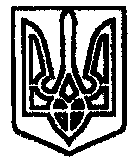 